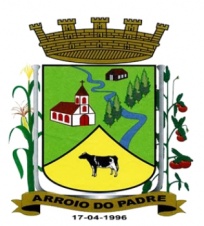 ESTADO DO RIO GRANDE DO SULMUNICÍPIO DE ARROIO DO PADREGABINETE DO PREFEITOA                                                                                                                       Mensagem 34/2016.Câmara Municipal de Vereadores                                                                                                                      Senhor Presidente                                                                                                                                                  Senhores Vereadores	Com satisfação me dirijo mais uma vez a esta Casa Legislativa, quando após cumprimentá-los, informo-lhes o encaminhamento para apreciação o projeto de lei 34/2016.	O objeto do projeto de lei 34/2016 é solicitar autorização legislativa para o Município ressarcir alimentação aos servidores municipais que forem convocados a trabalharem na realização da festa municipal e festa regional do caqui e da maçã que este ano ocorre nos dias 16 e 17 de abril.	A realização da festa municipal de Arroio do Padre é um evento já consagrado com grande afluência de público e sua organização demanda a presença e participação de servidores municipais que são convocados a prestar os seus serviços para que transcorra de forma satisfatória.	Nisso, entendo estar presente o interesse público no proposto, assim como já aconteceu em outros anos também, agora é intenção ver aprovada lei para que isso possa ser novamente efetivado.	Certo de vossa compreensão e apoio, aguardo a aprovação do que se propõe, despeço-me.	Atenciosamente.	Arroio do Padre, 21 de março de 2016.Leonir Aldrighi Baschi                                                                                                                                            Prefeito MunicipalImo. Sr.                                                                                                                                                                             Roni Rutz BuchveitzPresidente da Câmara Municipal de Vereadores                                                                                                       Arroio do Padre/RS.    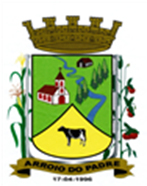 ESTADO DO RIO GRANDE DO SULMUNICÍPIO DE ARROIO DO PADREGABINETE DO PREFEITOPROJETO DE LEI Nº 34 DE 21 DE MARÇO DE 2016.Autoriza o Município de Arroio do Padre, Poder Executivo, a conceder auxilio alimentação em caráter excepcional, a servidores públicos municipais que vierem a ser convocados para trabalhar durante a realização da festa municipal de 2016.Art. 1º Fica autorizado o Município de Arroio do Padre, Poder Executivo, a conceder auxilio alimentação, em caráter excepcional, a servidores públicos municipais que vierem a ser convocados para trabalhar durante a Festa Municipal de aniversário de criação do Município e Festa Regional do Caqui e da Maçã a ser realizada nos dias 16 e 17 de abril de 2016.Art. 2º O auxilio alimentação será de R$ 25,00 (vinte e cinco reais) por dia em que efetivamente o servidor estiver convocado para trabalhar na realização da festa.Parágrafo Único: O servidor que trabalhar apenas meio dia fará jus ao auxilio alimentação pela metade. Art. 3º O auxilio alimentação, a ser concedido em caráter excepcional, aos servidores municipais, visa colaborar com os custos das refeições que o servidor vier a fazer em função de sua convocação para trabalho na realização do evento, nas datas indicadas. Art. 4º O auxílio alimentação será depositado juntamente com seu vencimento do mês de abril, na respectiva conta do servidor.Art. 5º A despesa decorrente da aplicação prática desta lei correrá pela dotação orçamentária 3.3.90.46.00.00.00 - Auxilio Alimentação, de cada unidade onde estiver lotado o servidor convocado.Art. 6º Esta Lei entra em vigor da data de sua publicação.Arroio do Padre, 21 de março de 2016.Visto Técnico:Loutar PriebSecretário de Administração, Planejamento,Finanças, Gestão e Tributos                                    Leonir Aldrighi BaschiPrefeito Municipal